<Project Name> Communication Plan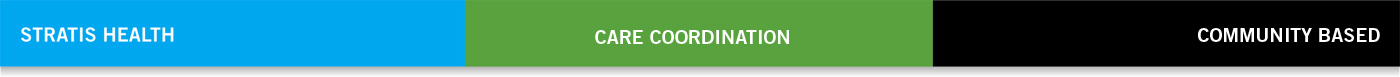 Copyright © 2014 Stratis Health and KHA REACH.						              Updated 12/30/2014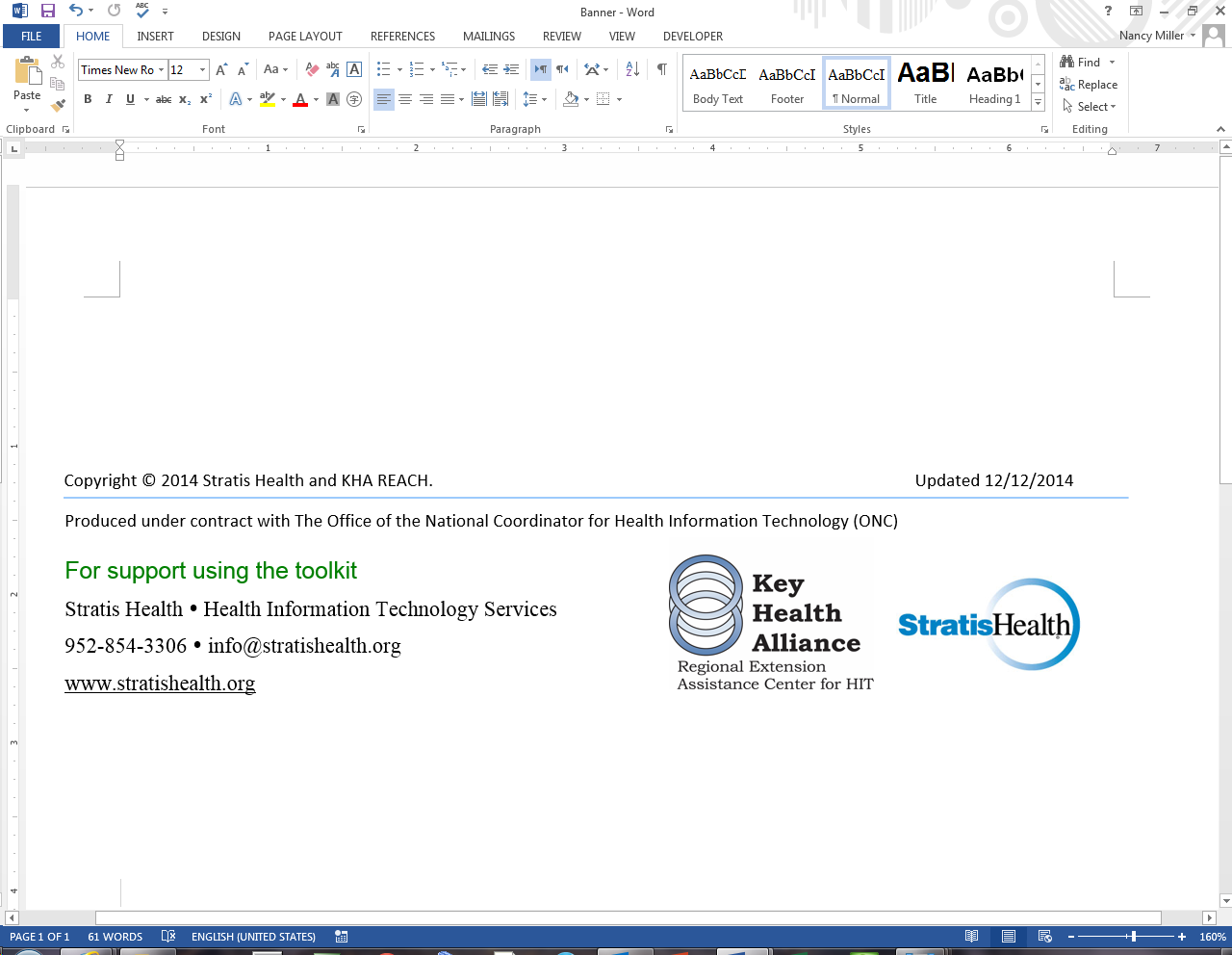 Key MessageTo WhomFrom WhomMediumWhenDate<intended message><audience><sender><how delivered><when delivered><date delivered>